hmhjkgkh 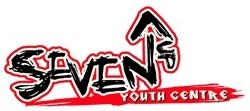 JULY 2020SCHOOL HOLIDAY ACTIVITIESSevenUP WynyardJULY 2020SCHOOL HOLIDAY ACTIVITIESSevenUP WynyardJULY 2020SCHOOL HOLIDAY ACTIVITIESSevenUP WynyardJULY 2020SCHOOL HOLIDAY ACTIVITIESSevenUP WynyardJULY 2020SCHOOL HOLIDAY ACTIVITIESSevenUP WynyardJULY 2020SCHOOL HOLIDAY ACTIVITIESSevenUP WynyardSundayMondayTuesdayWednesdayThursdayFridaySaturday567891011First day of school holidays 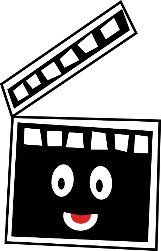 3pm @SevenUP Movie afternoon12131415161718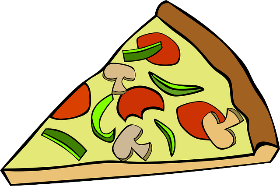 12pm @SevenUP DIY pizza’s!9am-5pm First Aid Certificate –bookings essential 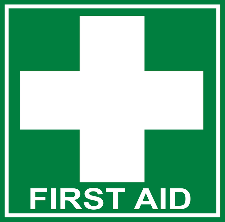 19Last day of school holidays 